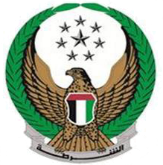 بيانــات الوكيلبيانــات الوكيلبيانــات الوكيلAgent DataAgent DataAgent Dataاســم الشـركــةCompany Nameنــوع الترخيصوكيل ( تجديد / جديد / إضافة )Company Typeرقـــم المعاملـةThe Transaction Numberتاريخ انتهاء قيد الوكالةAgency Expiry Dateمعيــار الاختبــارTest Standardبيانــات المعـــدةبيانــات المعـــدةبيانــات المعـــدةEquipment DataEquipment DataEquipment Dataجهــــة الاختبــــار Test facilityجهــــة إصدار الشهادةName of certificationالمعدة / الجهاز / المادةEquipment / Device / MaterialالنـــــــوعType:الاســـم التجاريTrade Name To Equipmentاســــم المصنـعFactory Nameبلــــد الصنــــعMade In:رقــم شهــادة السلامــةCertificate Safety  No.المواصفــاتModels: FP400 Fire Resistant Cable LSOH outer Covering,Type: Stranded Conductor Only,Rated Voltage: 600/1000 V,Cross-sectional Area: 1.0, 1.5, 2.5, 4.0, 6.0, 10, 16, 25, 35, 50, 70, 95, 120, 150, 185, 240, 300, 400 mm²Core construction: 2, 3 & 4,Rated: 180 MinSpecificationالاســـم : --------------------------------- اتعهد بصحة البيانات والمعلومات المدونة وبصحة وقانونية كافة المستندات والوثائق المقدمة مع تحمل المسؤولية كاملةًالتوقيع : ---------------------------------اتعهد بصحة البيانات والمعلومات المدونة وبصحة وقانونية كافة المستندات والوثائق المقدمة مع تحمل المسؤولية كاملةً	Official use ( Accreditation Committee ) :	Official use ( Accreditation Committee ) :	Official use ( Accreditation Committee ) :الاستخـدام الرسمــي ( لجنــة الاعتمــاد ) :الاستخـدام الرسمــي ( لجنــة الاعتمــاد ) :اســم الموظف المستلم :       Recipient employee تاريــخ استــلام الطلــب :Application Received Date تاريــخ اعتمــاد الطلـب :Application approval Date    موافـق                مرفوض   Reject              Approved   موافـق                مرفوض   Reject              Approvedاعتمـــاد الطلــــب :Application approvalالملاحظـــات :Notes   يشترط لإصدار ترخيص وكيل  التقديم الإلكتروني للمستندات الآتية :يشترط لإصدار ترخيص وكيل  التقديم الإلكتروني للمستندات الآتية :Required Documents to issue the  Agent license ( electronic submission only)Required Documents to issue the  Agent license ( electronic submission only)1الرخصة التجارية (سارية المفعول) من جهات الترخيص المختصة بإمارة منطقة النشاط يجب أن تكون نسبة المواطن 100% من الرخصة التجارية.يجب إضافة نشاط الدفاع المدني حسب تصنيف أنشطة الدفاع لدى الدائرة الاقتصاديةCommercial  License Issued By Licensing Concerned Authority At The Respective Emirate Where Activity Is Carried Out Must be valid.Commercial license should be 100% owned by UAE national. Adding Civil Defence activity should be as per Economic Department classification. 12شهادة القيد بغرفة التجارة والصناعة (سارية المفعول)يجب إضافة نشاط الدفاع المدني حسب تصنيف أنشطة الدفاع لدى الدائرة الاقتصاديةCertificate Of Registration Issued By Chamber Of Commerce & Industry (should be Valid )Adding Civil Defence activity should be as per Economic Department classification23جواز سفر طالب الترخيص ساري المفعول.Applicant’s Valid Passport Photo Copy34كشف بالأجهزة أوالمعدات أوالمواد المطلوب ترخيصها.List Of Equipments/Devices To Be Licensed Shall Be Provided45عقد الوكالة مع الجهة المصنعة أو المنتجة في بلد المنشأ  مصدقأ  حسب الأصول. Agency Agreement Signed With Manufacturer In Place Of Origin Attested As Per Applied Rules & Regulations.56شهادة قيد الوكالة وزارة الاقتصاد سارية المفعول.يجب أن تكون نسبة المواطن 100% من الرخصة التجاريةCertificate Of Registration Of Agency Agreement  Issued By Ministry Of Economy.Commercial license should be 100% owned by UAE national.67تقارير اختبار للأجهزة والمعدات والمواد المراد ترخيصها صادرة من مختبر معترف به محليا وعالميا معتمد لدى القيادة تثبت مطابقة هذه الأجهزة والمعدات والمواد للمقاييس والمواصفات الوطنية والعالمية المعترف بها -لا تقبل تقارير اختبار العينات Equipments/Devices Testing Reports Issued By Locally & Internationally Accredited Laboratory Approved By  Civil Defence Ghq Proofing  Products Are Confirm And Tested To International Acceptable  Standards As Per Local Authority Requirements  (Samples Tests Are Not Accepted.78شهادة اعتماد للأجهزة والمعدات والمواد المراد ترخيصها صادرة من جهة اعتماد معترف بها محليا أو عالميا معتمدة لدى القيادة.Equipments/Devices Approval Certificate Issued By Recognized Accreditation Body Approved By Civil Defence. Ghq.89شهادة مطابقة للمواصفات القياسية المعتمدة بالدولة صادرة من هيئة المواصفات والمقاييس بالدولة (يقتصر ذلك على الأجهزة والمعدات والمواد التي لها مواصفات قياسية بالدولة (Certificate Of Standardization Issued By Uae’s Standards                                        & Meteorology Authority910كتيبات أصلية فنية للمواصفات الخاصة بالأجهزة والمعدات والمواد المراد ترخيصها .Technical Specification Brochure Shall Be Provided .1011توفير عينات من الأجهزة والمعدات والمواد المطلوب ترخيصها للإدارة المختصة للفحص والمطابقةSamples Of Equipments/Devices Shall Be Provided For Testing And Conformity By Concerned Authority.1112ترجمة رسمية معتمدة إلى العربية لجميع المستندات والوثائق المطلوبة والتي تحمل لغات غير اللغة العربية .Authenticated Legal Translation of All Documents from Non-Arabic To Arabic Language1213رسالة تعهد بضمان جميع الأجهزة والمعدات التي سيتم اعتمادها وتوريدها للمشاريع المختلفة لمدة من ثلاث إلى خمس سنوات حسب طبيعة الجهاز أو المعدةUndertakes to Provide Warranty Letter To All Products Approved And Supplied To Projects For A Period Of 3-5 Years, Based On The Nature Of Each Equipment/Device.1314رسالة تعهد بتوفير قطع الغيار لجميع الأجهزة والمعدات التي سيتم اعتمادها لمدة لا تقل عن عشر سنوات .Undertakes to Provide Spare Parts For The Supplied Products For Minimum 10 Years14تقدم أصول جميع المستندات والوثائق المطلوبة للسلطة المختصة لمضاهاتها مع الصور.Original Documents / Certificates Shall Be Presented To Ensure Submitted Copies Are True Ones.الشروط الفنية لترخيص وكيلالشروط الفنية لترخيص وكيلTechnical Requirements For Licensing AgentTechnical Requirements For Licensing Agent1توفير عدد (2) مهندس متخصص لكل نظام من أنظمة السلامة الوقائية مطلوب ترخيصه يتمتعان بخبرة لا تقل عن (5) سنوات في صيانة وتركيب الأجهزة والمعدات المراد ترخيصها أو ثلاث سنوات إذا كان من مواطني الدولة ( لا يطبق هذا الشرط على وكلاء المواد التي لا تحتاج لخدمات ما بعد البيع ) .2 (NOS) Specializing Engineers In Each System Of Life Safety And Firefighting Equipments To Be Licensed Having 5 Years Of Experience Or 3 Years If Candidate Is UAE’s National,                                                              (Agents Of Products Require No After Sale Services Are Exempted).12توفير عدد (4) فنيين متخصصين لكل نظام من أنظمة السلامة الوقائية مطلوب ترخيصه لا تقل خبرتهم عن سنتين إذا كانوا من حملة الدبلوم في مجال التخصص أو ثلاث سنوات إذا كانوا من حملة الثانوية العامة أو خمس سنوات إذا كان مؤهلهم العلمي أقل من الثانوية العامة                                                                                              ( لا يطبق هذا الشرط على وكلاء المواد التي لا تحتاج لخدمات ما بعد البيع ) .4 (NOS) Specialized Technicians , If Technician Is A Diploma Holder Shall Have Minimum 2 Years Of Experience, If Technician Is HSSC Holder Shall Have 3 Years And 5 Years Of Experience If Technician Is Not Completing 12 Years Of Schooling( Agents Of Products Require No After Sale Services are Exempted).23قائمة بأسماء الكادر الفني الذي يقوم بتنفيذ الأعمال                            مع المؤهلات العلمية وشهادات الخبرة وجوازات السفر والإقامة (سارية المفعول).List of technicians who perform the jobs must be submitted along with qualifications & work experience certificates, valid residence &  passport photo copies.  34توفير ورشة فنية حسب المواصفات المحددة بالملحق رقم (3) المرفق بهذه اللائحة وذلك لصيانة الأجهزة و المعدات المراد ترخيها                                                               ( لا يطبق هذا الشرط على وكلاء المواد التي لا تحتاج لخدمات ما بعد البيع ) .Possess Permanent Technical  Workshop Build As Per The Technical Requirements Set In Annex( 3) Attached, To Deliver After Sale Services            ( Agents Of Products Require No After Sale Services Are Exempted).45أن يكون البيانات الخاصة بشهادات الاستعمال والتعبئة المثبتة على الأجهزة و المعدات المراد ترخيصها باللغتين العربية والإنجليزية .Instruction Manual Of Products Manufactured  Shall Be In Both Arabic & English Languages56توفير كتيبات للمواصفات الفنية التفصيلية الأصلية للأجهزة والمعدات والمواد المراد ترخيصها .Provision Of Equipment’s Technical Specifications Brochures 67أن تحمل جميع الأجهزة أو المعدات أو المواد التي سيتم ترخيصها وتوريدها للدولة علامة الاعتماد من أحد المختبرات المعتمدة من القيادة                                         والمدرجة ضمن قائمة المختبرات المعتمدة .All Equipments/Devices/Materials To Be Licensed Should Bear  Approval Mark/Lable From A Recognized And Listed  Laboratory By Civil Defence GHQ. 7